Пояснительная записка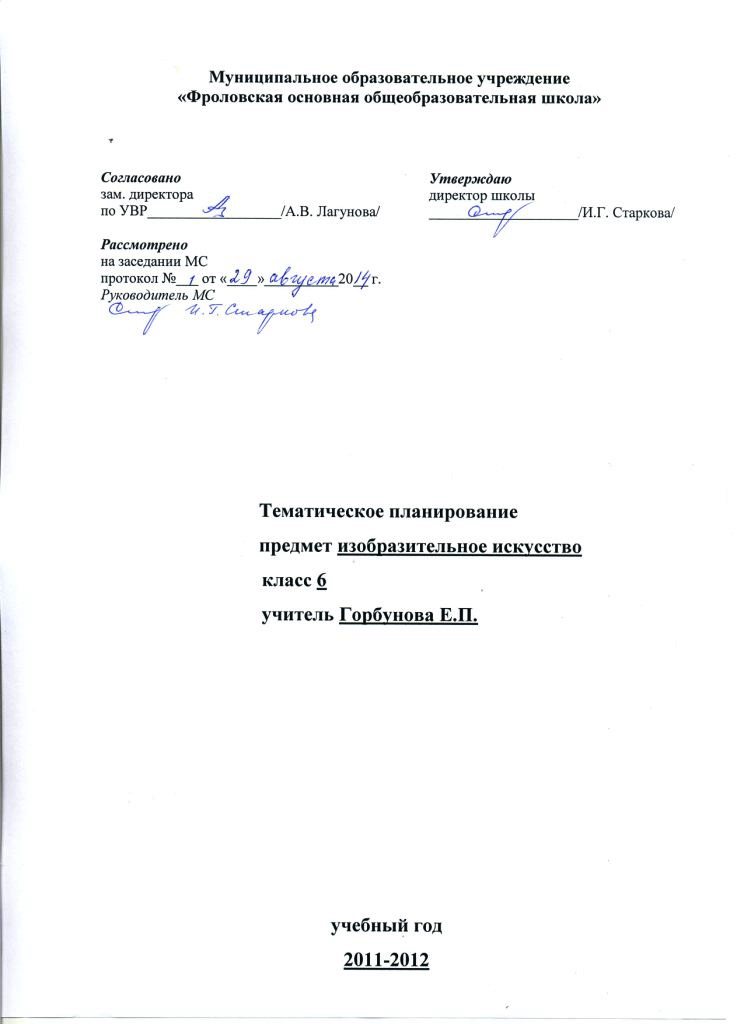 Тематическое планирование по предмету изобразительное искусство 6 класс, составлено в объеме 1 час в неделю, 34 часа в год в соответствии с учебным планом школы и  учебной программой.Цели и задачи преподавания предмета в 6 классе:Приоритетной целью художественного образования в школе  является духовно- нравственное развитие ребенка, т.е. формирование у него качеств,        отвечающих представлениям об истиной человечности, о доброте и культурной полноценности в восприятии мира.Формирование художественной культуры учащихся как неотъемлемой части культуры духовной, т.е. культуры мироотношений, выработанных поколениями. Эти ценности человеческой цивилизации, накапливаемые искусством, должны быть средством очеловечивания, формирования нравстенно- эстетической отзывчивости на прекрасное и безобразное в жизни и искусстве, т. е. зоркости души ребенка. Развитие у ребенка интереса к внуреннему миру человека, способности углубления в себя, осознания своих внутренних переживаний.Программа шестого  класса посвящена изучению изобразительного искусства. Здесь формируются основы грамотности художественного изображения (рисунок, живопись), понимание основ изобразительного языка. Искусство обостряет способность чуствовать, сопереживать,входить в чужие миры, учит живому ощущению жизни, дает возможность проникнуть в иной человеческий опыт и этим преображает жизнь собственную. Понимание искусства- это большая работа, требующая знаний и умений.Программа: Программы общеобразовательных учреждений. Изобразительное искусство и художественный труд. 1-9 класс. Под редакцией Неменского Б.М.  М.: «Просвещение», 2005.Учебник: Неменская Л.А./Под ред. Неменского Б.М. Изобразительное искусство.  Просвещение, 2008.Методическое обеспечение:Изобразительное искусство: Поурочное планирование. По программе Б.Н. Неменского. Волгоград: Учитель, 2007.Журнал «Изобразительное искусство», интернет – ресурсы, словарь по изобразительному искусству.Энциклопедия мирового искусства «Мастера русской живописи». Издательство «Белый город». Портрет. Фигура человека. – Мн.: Современный литератор, 2004г№ урокаТема, разделКол-во часовХарактеристика основных видов деятельности ученикаВиды изобразительного искусства и основы их образного языкаВиды изобразительного искусства и основы их образного языка9Знать:о месте и значении изобразительных искусств  в культуре: в жизни общества и жизни человека;основные средства художественной выразительности в изобразительном  искусстве: линия, пятно, тон, цвет, форма, перспективаУметь:пользоваться красками (гуашь и акварель), графическими материалами, обладать первичными навыками лепки1.Изобразительное искусство. Семья – пространственных искусств1Знать:о месте и значении изобразительных искусств  в культуре: в жизни общества и жизни человека;основные средства художественной выразительности в изобразительном  искусстве: линия, пятно, тон, цвет, форма, перспективаУметь:пользоваться красками (гуашь и акварель), графическими материалами, обладать первичными навыками лепки2.Рисунок – основа изобразительного искусства1Знать:о месте и значении изобразительных искусств  в культуре: в жизни общества и жизни человека;основные средства художественной выразительности в изобразительном  искусстве: линия, пятно, тон, цвет, форма, перспективаУметь:пользоваться красками (гуашь и акварель), графическими материалами, обладать первичными навыками лепки3.Линия и ее выразительные возможности. Ритм линий1Знать:о месте и значении изобразительных искусств  в культуре: в жизни общества и жизни человека;основные средства художественной выразительности в изобразительном  искусстве: линия, пятно, тон, цвет, форма, перспективаУметь:пользоваться красками (гуашь и акварель), графическими материалами, обладать первичными навыками лепки4.Пятно как средство выражения. Ритм пятен1Знать:о месте и значении изобразительных искусств  в культуре: в жизни общества и жизни человека;основные средства художественной выразительности в изобразительном  искусстве: линия, пятно, тон, цвет, форма, перспективаУметь:пользоваться красками (гуашь и акварель), графическими материалами, обладать первичными навыками лепки5.Цвет. Основы цветоведения1Знать:о месте и значении изобразительных искусств  в культуре: в жизни общества и жизни человека;основные средства художественной выразительности в изобразительном  искусстве: линия, пятно, тон, цвет, форма, перспективаУметь:пользоваться красками (гуашь и акварель), графическими материалами, обладать первичными навыками лепки6.  Изучение свойств цвета                                                                                                                                                                1Знать:о месте и значении изобразительных искусств  в культуре: в жизни общества и жизни человека;основные средства художественной выразительности в изобразительном  искусстве: линия, пятно, тон, цвет, форма, перспективаУметь:пользоваться красками (гуашь и акварель), графическими материалами, обладать первичными навыками лепки7.Цвет в произведениях живописи1Знать:о месте и значении изобразительных искусств  в культуре: в жизни общества и жизни человека;основные средства художественной выразительности в изобразительном  искусстве: линия, пятно, тон, цвет, форма, перспективаУметь:пользоваться красками (гуашь и акварель), графическими материалами, обладать первичными навыками лепки8. Объемные изображения в скульптуре 1Знать:о месте и значении изобразительных искусств  в культуре: в жизни общества и жизни человека;основные средства художественной выразительности в изобразительном  искусстве: линия, пятно, тон, цвет, форма, перспективаУметь:пользоваться красками (гуашь и акварель), графическими материалами, обладать первичными навыками лепки9  Основы языка изображения                                                             1Мир наших вещей. НатюрмортМир наших вещей. Натюрморт7Знать:основные виды и жанры изобразительных искусств; иметь представление об основных этапах развития натюрморта в истории искусствУметь:создавать творческие композиционные работы в разных материалах с натуры, по представлению,по памяти и воображению1.Реальность и фантазия в творчестве художника1Знать:основные виды и жанры изобразительных искусств; иметь представление об основных этапах развития натюрморта в истории искусствУметь:создавать творческие композиционные работы в разных материалах с натуры, по представлению,по памяти и воображению2.Изображение предметного мира – натюрморт1Знать:основные виды и жанры изобразительных искусств; иметь представление об основных этапах развития натюрморта в истории искусствУметь:создавать творческие композиционные работы в разных материалах с натуры, по представлению,по памяти и воображению3.Понятие формы. Многообразие форм окружающего мира1Знать:основные виды и жанры изобразительных искусств; иметь представление об основных этапах развития натюрморта в истории искусствУметь:создавать творческие композиционные работы в разных материалах с натуры, по представлению,по памяти и воображению4.Изображение объема на плоскости и линейная перспектива1Знать:основные виды и жанры изобразительных искусств; иметь представление об основных этапах развития натюрморта в истории искусствУметь:создавать творческие композиционные работы в разных материалах с натуры, по представлению,по памяти и воображению5.Освещение. Свет и тень1Знать:основные виды и жанры изобразительных искусств; иметь представление об основных этапах развития натюрморта в истории искусствУметь:создавать творческие композиционные работы в разных материалах с натуры, по представлению,по памяти и воображению8.Натюрморт в графике1Знать:основные виды и жанры изобразительных искусств; иметь представление об основных этапах развития натюрморта в истории искусствУметь:создавать творческие композиционные работы в разных материалах с натуры, по представлению,по памяти и воображению7.Цвет в натюрморте1Знать:основные виды и жанры изобразительных искусств; иметь представление об основных этапах развития натюрморта в истории искусствУметь:создавать творческие композиционные работы в разных материалах с натуры, по представлению,по памяти и воображению                                                                                                                            Портрет в изобразительном искусстве.                                                                                                                            Портрет в изобразительном искусстве.10Знать:основные виды и жанры изобразительных искусств;иметь представление об основных этапах развития портрета; особенности творчества и значение в отечественной культуре великих  русских мастеров портретаУметь:видеть и использовать в качестве средств выражения соотношения пропорций, характер освещения при изображении с натуры, по представлению и по памяти                                                                                                                                                                                                                                                                                                 1.Образ человека – главная тема в искусстве1Знать:основные виды и жанры изобразительных искусств;иметь представление об основных этапах развития портрета; особенности творчества и значение в отечественной культуре великих  русских мастеров портретаУметь:видеть и использовать в качестве средств выражения соотношения пропорций, характер освещения при изображении с натуры, по представлению и по памяти                                                                                                                                                                                                                                                                                                 2.Конструкция головы человека и ее основные пропорции1Знать:основные виды и жанры изобразительных искусств;иметь представление об основных этапах развития портрета; особенности творчества и значение в отечественной культуре великих  русских мастеров портретаУметь:видеть и использовать в качестве средств выражения соотношения пропорций, характер освещения при изображении с натуры, по представлению и по памяти                                                                                                                                                                                                                                                                                                 3.Изображение головы человека в пространстве1Знать:основные виды и жанры изобразительных искусств;иметь представление об основных этапах развития портрета; особенности творчества и значение в отечественной культуре великих  русских мастеров портретаУметь:видеть и использовать в качестве средств выражения соотношения пропорций, характер освещения при изображении с натуры, по представлению и по памяти                                                                                                                                                                                                                                                                                                 4.Портрет в скульптуре1Знать:основные виды и жанры изобразительных искусств;иметь представление об основных этапах развития портрета; особенности творчества и значение в отечественной культуре великих  русских мастеров портретаУметь:видеть и использовать в качестве средств выражения соотношения пропорций, характер освещения при изображении с натуры, по представлению и по памяти                                                                                                                                                                                                                                                                                                 5.Графический портретный рисунок1Знать:основные виды и жанры изобразительных искусств;иметь представление об основных этапах развития портрета; особенности творчества и значение в отечественной культуре великих  русских мастеров портретаУметь:видеть и использовать в качестве средств выражения соотношения пропорций, характер освещения при изображении с натуры, по представлению и по памяти                                                                                                                                                                                                                                                                                                 6.Сатирические образы человека1Знать:основные виды и жанры изобразительных искусств;иметь представление об основных этапах развития портрета; особенности творчества и значение в отечественной культуре великих  русских мастеров портретаУметь:видеть и использовать в качестве средств выражения соотношения пропорций, характер освещения при изображении с натуры, по представлению и по памяти                                                                                                                                                                                                                                                                                                 7.Образные возможности освещения в портрете1Знать:основные виды и жанры изобразительных искусств;иметь представление об основных этапах развития портрета; особенности творчества и значение в отечественной культуре великих  русских мастеров портретаУметь:видеть и использовать в качестве средств выражения соотношения пропорций, характер освещения при изображении с натуры, по представлению и по памяти                                                                                                                                                                                                                                                                                                 8.Роль цвета в портрете1Знать:основные виды и жанры изобразительных искусств;иметь представление об основных этапах развития портрета; особенности творчества и значение в отечественной культуре великих  русских мастеров портретаУметь:видеть и использовать в качестве средств выражения соотношения пропорций, характер освещения при изображении с натуры, по представлению и по памяти                                                                                                                                                                                                                                                                                                 9.Великие портретисты прошлого1Знать:основные виды и жанры изобразительных искусств;иметь представление об основных этапах развития портрета; особенности творчества и значение в отечественной культуре великих  русских мастеров портретаУметь:видеть и использовать в качестве средств выражения соотношения пропорций, характер освещения при изображении с натуры, по представлению и по памяти                                                                                                                                                                                                                                                                                                 10.Портреты в изобразительном искусстве ХХ века1Знать:основные виды и жанры изобразительных искусств;иметь представление об основных этапах развития портрета; особенности творчества и значение в отечественной культуре великих  русских мастеров портретаУметь:видеть и использовать в качестве средств выражения соотношения пропорций, характер освещения при изображении с натуры, по представлению и по памяти                                                                                                                                                                                                                                                                                                 Человек и пространство. Пейзаж.Человек и пространство. Пейзаж.81.Жанры в изобразительном искусстве1Знать:основные виды и жанры изобразительных искусств; иметь представление об основных этапах развития пейзажа;ряд выдающихся художников и произведений искусства в жанрах пейзажа.Уметь:пользоваться начальными правилами линейной и воздушной перспективы;создавать творческие композиционные работы в разных материалах с натуры, по представлению,по памяти и воображению.2.Изображение пространства1Знать:основные виды и жанры изобразительных искусств; иметь представление об основных этапах развития пейзажа;ряд выдающихся художников и произведений искусства в жанрах пейзажа.Уметь:пользоваться начальными правилами линейной и воздушной перспективы;создавать творческие композиционные работы в разных материалах с натуры, по представлению,по памяти и воображению.3.Правила построения перспективы. Воздушная перспектива1Знать:основные виды и жанры изобразительных искусств; иметь представление об основных этапах развития пейзажа;ряд выдающихся художников и произведений искусства в жанрах пейзажа.Уметь:пользоваться начальными правилами линейной и воздушной перспективы;создавать творческие композиционные работы в разных материалах с натуры, по представлению,по памяти и воображению.4.Пейзаж – большой мир1Знать:основные виды и жанры изобразительных искусств; иметь представление об основных этапах развития пейзажа;ряд выдающихся художников и произведений искусства в жанрах пейзажа.Уметь:пользоваться начальными правилами линейной и воздушной перспективы;создавать творческие композиционные работы в разных материалах с натуры, по представлению,по памяти и воображению.5.Пейзаж настроения. Природа и художник1Знать:основные виды и жанры изобразительных искусств; иметь представление об основных этапах развития пейзажа;ряд выдающихся художников и произведений искусства в жанрах пейзажа.Уметь:пользоваться начальными правилами линейной и воздушной перспективы;создавать творческие композиционные работы в разных материалах с натуры, по представлению,по памяти и воображению.6.пейзаж в русской живописи1Знать:основные виды и жанры изобразительных искусств; иметь представление об основных этапах развития пейзажа;ряд выдающихся художников и произведений искусства в жанрах пейзажа.Уметь:пользоваться начальными правилами линейной и воздушной перспективы;создавать творческие композиционные работы в разных материалах с натуры, по представлению,по памяти и воображению.7.Пейзаж в графике1Знать:основные виды и жанры изобразительных искусств; иметь представление об основных этапах развития пейзажа;ряд выдающихся художников и произведений искусства в жанрах пейзажа.Уметь:пользоваться начальными правилами линейной и воздушной перспективы;создавать творческие композиционные работы в разных материалах с натуры, по представлению,по памяти и воображению.8.Городской пейзаж1Знать:основные виды и жанры изобразительных искусств; иметь представление об основных этапах развития пейзажа;ряд выдающихся художников и произведений искусства в жанрах пейзажа.Уметь:пользоваться начальными правилами линейной и воздушной перспективы;создавать творческие композиционные работы в разных материалах с натуры, по представлению,по памяти и воображению.Всего за годВсего за год34